Animal Health in IndonesiaCourse Evaluation Form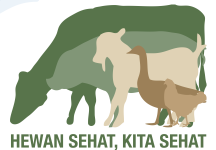 Please rate the following aspects of the course from 1-4  1= unsatisfactory,	 2= satisfactory,	 3=good,	 4=very goodAspectAspectRatingYour comments pleaseYour comments pleaseYour comments pleaseYour comments pleasePre-course instructions and informationPre-course instructions and informationTraining structureTraining structureObjectives clearly defined and communicatedObjectives clearly defined and communicatedLearning sessions well organisedLearning sessions well organisedTraining methods and activities appropriate and effectiveTraining methods and activities appropriate and effectiveTraining course content relevant to job descriptionTraining course content relevant to job descriptionProgram handouts/learning materials -  relevant, informative and easy to readProgram handouts/learning materials -  relevant, informative and easy to readAssessment requirements clearly outlined and relevantAssessment requirements clearly outlined and relevantFacilitatorsFacilitatorsEasy to understand, approachable and gave regular feedbackEasy to understand, approachable and gave regular feedbackOverallOverallDid the course meet your needs/expectations?Did the course meet your needs/expectations?What topics did you find of most interest and least interest?MostMostMostLeastLeastThe best thing about this training course was …The worst thing about this training course was …Suggestions for improvement or any other comments?